Ben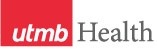 WEEKLY RELAYSWEEKLY RELAYSFeb. 9, 2017YOUR DEPARTMENT NEWS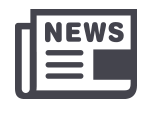 YOUR DEPARTMENT NEWSYOUR DEPARTMENT NEWSUTMB NEWS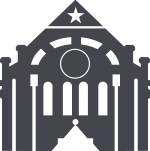 UTMB NEWSIMOIMO reports successful implementation of the PHD and EER midterms.  Many thanks for Sarah Dolezal and Barbara Matthews.ORME AustinThe ORME office is closed 2/20 in observance of President’s Day.  The OB/Psych Clerkship Students will be oriented on 2/21.IMOIMO reports successful implementation of the PHD and EER midterms.  Many thanks for Sarah Dolezal and Barbara Matthews.ORME AustinThe ORME office is closed 2/20 in observance of President’s Day.  The OB/Psych Clerkship Students will be oriented on 2/21.IMOIMO reports successful implementation of the PHD and EER midterms.  Many thanks for Sarah Dolezal and Barbara Matthews.ORME AustinThe ORME office is closed 2/20 in observance of President’s Day.  The OB/Psych Clerkship Students will be oriented on 2/21.Innovations in Mind—Your name here:When UTMB’s new Health Education Center opens its doors in 2019, it will feature a wall of honor that will list the names of every member of the UTMB family who commits $100 or more to UTMB through the Faculty and Staff Campaign, our part of the university’s recently established $50 million Innovations in Mind fundraising initiative. No matter which Innovations in Mind priority you support—the Health Education Center, student scholarships, faculty endowments or neurodegenerative disorders research—your gift will be the catalyst for innovation. Visit https://innovationsinmind.utmb.edu/employee to make your gift today.Hot off the press—Academic Enterprise magazine:  The new issue of the Academic Enterprise magazine is now available. Check magazine stands or visit https://utmb.us/1s.John Sealy Hospital fire recovery:  Recovery operations continue at the John Sealy Hospital on the Galveston Campus following the Jan. 4 fire. Here’s an update on the recovery efforts to date:Major cleaning of affected areas is complete.The first floor is open to pedestrian access, but all upper floors will remain closed to pedestrians and patient care while building systems and equipment are being repaired and recertified for use. Health System leadership is working on a plan to re-occupy patient care areas by mid-March if not earlier.Please stay alert for patients and visitors looking for their destinations, as they may still enter the main lobby via the pedestrian walkways. Temporary signage is being installed to direct patients to the Labor & Delivery Unit and other locations. Should you encounter a patient who needs assistance, please help them to their destination using the John Sealy Annex elevator bank. (The public elevator bank in the John Sealy Hospital main lobby is closed for now).For more information, please visit www.utmb.edu/recovery.Update on state hiring freeze:  After the announcement last week by Gov. Greg Abbott of a statewide hiring freeze, UTMB has received many questions from managers and staff. Details about the hiring freeze—and which positions are included or exempt—are still forthcoming from state officials. The University of Texas System and UTMB are continuing to monitor information from the state and will share details about the freeze as they become available.Innovations in Mind—Your name here:When UTMB’s new Health Education Center opens its doors in 2019, it will feature a wall of honor that will list the names of every member of the UTMB family who commits $100 or more to UTMB through the Faculty and Staff Campaign, our part of the university’s recently established $50 million Innovations in Mind fundraising initiative. No matter which Innovations in Mind priority you support—the Health Education Center, student scholarships, faculty endowments or neurodegenerative disorders research—your gift will be the catalyst for innovation. Visit https://innovationsinmind.utmb.edu/employee to make your gift today.Hot off the press—Academic Enterprise magazine:  The new issue of the Academic Enterprise magazine is now available. Check magazine stands or visit https://utmb.us/1s.John Sealy Hospital fire recovery:  Recovery operations continue at the John Sealy Hospital on the Galveston Campus following the Jan. 4 fire. Here’s an update on the recovery efforts to date:Major cleaning of affected areas is complete.The first floor is open to pedestrian access, but all upper floors will remain closed to pedestrians and patient care while building systems and equipment are being repaired and recertified for use. Health System leadership is working on a plan to re-occupy patient care areas by mid-March if not earlier.Please stay alert for patients and visitors looking for their destinations, as they may still enter the main lobby via the pedestrian walkways. Temporary signage is being installed to direct patients to the Labor & Delivery Unit and other locations. Should you encounter a patient who needs assistance, please help them to their destination using the John Sealy Annex elevator bank. (The public elevator bank in the John Sealy Hospital main lobby is closed for now).For more information, please visit www.utmb.edu/recovery.Update on state hiring freeze:  After the announcement last week by Gov. Greg Abbott of a statewide hiring freeze, UTMB has received many questions from managers and staff. Details about the hiring freeze—and which positions are included or exempt—are still forthcoming from state officials. The University of Texas System and UTMB are continuing to monitor information from the state and will share details about the freeze as they become available.TOPICSLEGEND	PATIENT CARE	EDUCATION & RESEARCH	INSTITUTIONAL SUPPORT	CMC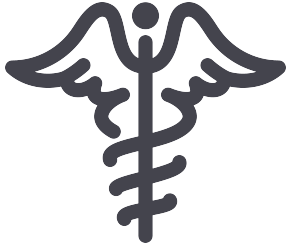 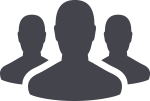 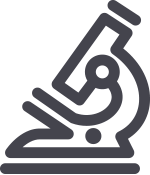 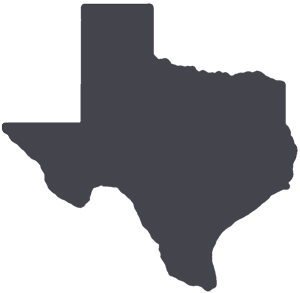 	PATIENT CARE	EDUCATION & RESEARCH	INSTITUTIONAL SUPPORT	CMC	PATIENT CARE	EDUCATION & RESEARCH	INSTITUTIONAL SUPPORT	CMC	PATIENT CARE	EDUCATION & RESEARCH	INSTITUTIONAL SUPPORT	CMCAROUND UTMB (Use the legend above to quickly find items of interest to your team)AROUND UTMB (Use the legend above to quickly find items of interest to your team)AROUND UTMB (Use the legend above to quickly find items of interest to your team)AROUND UTMB (Use the legend above to quickly find items of interest to your team)AROUND UTMB (Use the legend above to quickly find items of interest to your team)UTMB NEWS (continued)Radiation Oncology—Dr. Colman stepping down;              Dr. Hatch named interim chair:  Dr. Martin Colman stepped down from his duties as chair of Radiation Oncology on Feb. 1 after two decades in the role. He will remain on faculty. Dr. Sandra “Sunny” Hatch, professor and vice chair of the department, is serving as interim chair. Thank you, Dr. Colman, for your outstanding service and welcome to your new role, Dr. Hatch.My Total Rewards statements available:  Total rewards statements for FY16 are now available through Employee Self Service for all full- and part-time employees. This personalized statement reflects the institution’s commitment and investment in our employees and is designed to help you better understand the true value of the total compensation package you receive from UTMB. See iUTMB for more details on accessing and reading your statement.Mondays in March:  UTMB’s annual Mondays in March series begins March 6 at noon in Levin Hall Main Auditorium. The schedule for this year’s sessions will be:Monday, March 6: Cheryl A. Sadro, executive vice president and chief business and finance officerMonday, March 13: Dr. Danny O. Jacobs, executive vice president and provost, and dean, School of MedicineMonday, March 20: Donna K. Sollenberger, executive vice president and chief executive officer, UTMB Health SystemMonday, March 27: Panel discussion with UTMB President Dr. David L. Callender and the three executive vice presidentsRemote viewing options will be available for all sessions.In Case You Missed It—Town Hall:  If you missed the Feb. 2 Town Hall meeting, you can still view it online. Dr. Callender helped kick-off the Family Campaign for UTMB’s Innovations in Mind fundraising initiative. He also provided updates on the John Sealy Hospital recovery, discussed The Road Ahead (along with the Clinical, Research and Education strategic plans), shared information about communications initiatives taking place across the institution, and talked about the new UTMB Wonders advertising campaign.Watch the full video webcast of the meeting.CMC viewers: see the full Town Hall Meeting video (click to access)View the presentation materials from the meeting (pdf format)  Echo Lab services: Did you know the Galveston Campus Echocardiography lab offers Sunday services? See below for a list of Echo and Vascular Laboratory Services provided across all three UTMB campuses.Galveston CampusEcho Lab: Stress testing and clinically urgent echocardiograms on Saturdays. Emergent services can be provided during off-hours and throughout the weekend.Vascular Lab: Studies are offered seven days a week, with in-house coverage during regular clinic hours; weekend and off-hours coverage is provided by on-call staff.League City CampusEcho Lab: These services are offered Monday, Tuesday and Friday; stress testing is not yet available at the League City Campus.Vascular Lab: Studies are offered Monday-Friday during regular clinic hours.Angleton Danbury CampusEcho and Vascular studies are offered five days a week with in-house coverage. Coverage during weekends and off-hours is provided by on-call staff. CMC Managers of the Year selected: Seven Correctional Managed Care employees received annual awards at the UTMB CMC Winter Conference on Feb. 2 in Galveston. Congratulations to Eric Johnson (Mental Health Manager of the Year), Elizabeth Moore (Support Person of the Year), Eleut Vincent Ong (Nurse Manager of the Year), Tanya Lawson (Operations Manager of the Year), Debra Dean (TJJD Manager of the Year), Kenneth Vandewalle, DDS, (Dentist of the Year) and Dr. Tere Drogin (Medical Provider of the Year). CMC—Official UTMB taglines on email: Please be sure that you are using the approved UTMB email signature format. For information on approved templates, go to https://www.utmb.edu/identity/home/index.shtml and click on “downloads” and then select “Templates.” There is a template for PowerPoint presentations, email signatures, stationery, etc. CMC IT report/project request reminders: If you have a project idea or a report idea for the IS team, there are now two links available to submit your idea. Both can be found in the Quick Links section of CMCWEB (http://cmc.utmb.edu/QuickLinks/). The CMC Tech Ops Project Request (non-Report) link should be used to submit your ideas for improvements to Pearl, PRS, or other IS projects. The CMC Tech Ops Report Request link should be used to submit your ideas for a new report, or updates to a current report. Submitters who make requests by other methods will be asked to resubmit their request using one of the above-referenced links.UTMB NEWS (continued)Radiation Oncology—Dr. Colman stepping down;              Dr. Hatch named interim chair:  Dr. Martin Colman stepped down from his duties as chair of Radiation Oncology on Feb. 1 after two decades in the role. He will remain on faculty. Dr. Sandra “Sunny” Hatch, professor and vice chair of the department, is serving as interim chair. Thank you, Dr. Colman, for your outstanding service and welcome to your new role, Dr. Hatch.My Total Rewards statements available:  Total rewards statements for FY16 are now available through Employee Self Service for all full- and part-time employees. This personalized statement reflects the institution’s commitment and investment in our employees and is designed to help you better understand the true value of the total compensation package you receive from UTMB. See iUTMB for more details on accessing and reading your statement.Mondays in March:  UTMB’s annual Mondays in March series begins March 6 at noon in Levin Hall Main Auditorium. The schedule for this year’s sessions will be:Monday, March 6: Cheryl A. Sadro, executive vice president and chief business and finance officerMonday, March 13: Dr. Danny O. Jacobs, executive vice president and provost, and dean, School of MedicineMonday, March 20: Donna K. Sollenberger, executive vice president and chief executive officer, UTMB Health SystemMonday, March 27: Panel discussion with UTMB President Dr. David L. Callender and the three executive vice presidentsRemote viewing options will be available for all sessions.In Case You Missed It—Town Hall:  If you missed the Feb. 2 Town Hall meeting, you can still view it online. Dr. Callender helped kick-off the Family Campaign for UTMB’s Innovations in Mind fundraising initiative. He also provided updates on the John Sealy Hospital recovery, discussed The Road Ahead (along with the Clinical, Research and Education strategic plans), shared information about communications initiatives taking place across the institution, and talked about the new UTMB Wonders advertising campaign.Watch the full video webcast of the meeting.CMC viewers: see the full Town Hall Meeting video (click to access)View the presentation materials from the meeting (pdf format)  Echo Lab services: Did you know the Galveston Campus Echocardiography lab offers Sunday services? See below for a list of Echo and Vascular Laboratory Services provided across all three UTMB campuses.Galveston CampusEcho Lab: Stress testing and clinically urgent echocardiograms on Saturdays. Emergent services can be provided during off-hours and throughout the weekend.Vascular Lab: Studies are offered seven days a week, with in-house coverage during regular clinic hours; weekend and off-hours coverage is provided by on-call staff.League City CampusEcho Lab: These services are offered Monday, Tuesday and Friday; stress testing is not yet available at the League City Campus.Vascular Lab: Studies are offered Monday-Friday during regular clinic hours.Angleton Danbury CampusEcho and Vascular studies are offered five days a week with in-house coverage. Coverage during weekends and off-hours is provided by on-call staff. CMC Managers of the Year selected: Seven Correctional Managed Care employees received annual awards at the UTMB CMC Winter Conference on Feb. 2 in Galveston. Congratulations to Eric Johnson (Mental Health Manager of the Year), Elizabeth Moore (Support Person of the Year), Eleut Vincent Ong (Nurse Manager of the Year), Tanya Lawson (Operations Manager of the Year), Debra Dean (TJJD Manager of the Year), Kenneth Vandewalle, DDS, (Dentist of the Year) and Dr. Tere Drogin (Medical Provider of the Year). CMC—Official UTMB taglines on email: Please be sure that you are using the approved UTMB email signature format. For information on approved templates, go to https://www.utmb.edu/identity/home/index.shtml and click on “downloads” and then select “Templates.” There is a template for PowerPoint presentations, email signatures, stationery, etc. CMC IT report/project request reminders: If you have a project idea or a report idea for the IS team, there are now two links available to submit your idea. Both can be found in the Quick Links section of CMCWEB (http://cmc.utmb.edu/QuickLinks/). The CMC Tech Ops Project Request (non-Report) link should be used to submit your ideas for improvements to Pearl, PRS, or other IS projects. The CMC Tech Ops Report Request link should be used to submit your ideas for a new report, or updates to a current report. Submitters who make requests by other methods will be asked to resubmit their request using one of the above-referenced links.UTMB NEWS (continued)Radiation Oncology—Dr. Colman stepping down;              Dr. Hatch named interim chair:  Dr. Martin Colman stepped down from his duties as chair of Radiation Oncology on Feb. 1 after two decades in the role. He will remain on faculty. Dr. Sandra “Sunny” Hatch, professor and vice chair of the department, is serving as interim chair. Thank you, Dr. Colman, for your outstanding service and welcome to your new role, Dr. Hatch.My Total Rewards statements available:  Total rewards statements for FY16 are now available through Employee Self Service for all full- and part-time employees. This personalized statement reflects the institution’s commitment and investment in our employees and is designed to help you better understand the true value of the total compensation package you receive from UTMB. See iUTMB for more details on accessing and reading your statement.Mondays in March:  UTMB’s annual Mondays in March series begins March 6 at noon in Levin Hall Main Auditorium. The schedule for this year’s sessions will be:Monday, March 6: Cheryl A. Sadro, executive vice president and chief business and finance officerMonday, March 13: Dr. Danny O. Jacobs, executive vice president and provost, and dean, School of MedicineMonday, March 20: Donna K. Sollenberger, executive vice president and chief executive officer, UTMB Health SystemMonday, March 27: Panel discussion with UTMB President Dr. David L. Callender and the three executive vice presidentsRemote viewing options will be available for all sessions.In Case You Missed It—Town Hall:  If you missed the Feb. 2 Town Hall meeting, you can still view it online. Dr. Callender helped kick-off the Family Campaign for UTMB’s Innovations in Mind fundraising initiative. He also provided updates on the John Sealy Hospital recovery, discussed The Road Ahead (along with the Clinical, Research and Education strategic plans), shared information about communications initiatives taking place across the institution, and talked about the new UTMB Wonders advertising campaign.Watch the full video webcast of the meeting.CMC viewers: see the full Town Hall Meeting video (click to access)View the presentation materials from the meeting (pdf format)  Echo Lab services: Did you know the Galveston Campus Echocardiography lab offers Sunday services? See below for a list of Echo and Vascular Laboratory Services provided across all three UTMB campuses.Galveston CampusEcho Lab: Stress testing and clinically urgent echocardiograms on Saturdays. Emergent services can be provided during off-hours and throughout the weekend.Vascular Lab: Studies are offered seven days a week, with in-house coverage during regular clinic hours; weekend and off-hours coverage is provided by on-call staff.League City CampusEcho Lab: These services are offered Monday, Tuesday and Friday; stress testing is not yet available at the League City Campus.Vascular Lab: Studies are offered Monday-Friday during regular clinic hours.Angleton Danbury CampusEcho and Vascular studies are offered five days a week with in-house coverage. Coverage during weekends and off-hours is provided by on-call staff. CMC Managers of the Year selected: Seven Correctional Managed Care employees received annual awards at the UTMB CMC Winter Conference on Feb. 2 in Galveston. Congratulations to Eric Johnson (Mental Health Manager of the Year), Elizabeth Moore (Support Person of the Year), Eleut Vincent Ong (Nurse Manager of the Year), Tanya Lawson (Operations Manager of the Year), Debra Dean (TJJD Manager of the Year), Kenneth Vandewalle, DDS, (Dentist of the Year) and Dr. Tere Drogin (Medical Provider of the Year). CMC—Official UTMB taglines on email: Please be sure that you are using the approved UTMB email signature format. For information on approved templates, go to https://www.utmb.edu/identity/home/index.shtml and click on “downloads” and then select “Templates.” There is a template for PowerPoint presentations, email signatures, stationery, etc. CMC IT report/project request reminders: If you have a project idea or a report idea for the IS team, there are now two links available to submit your idea. Both can be found in the Quick Links section of CMCWEB (http://cmc.utmb.edu/QuickLinks/). The CMC Tech Ops Project Request (non-Report) link should be used to submit your ideas for improvements to Pearl, PRS, or other IS projects. The CMC Tech Ops Report Request link should be used to submit your ideas for a new report, or updates to a current report. Submitters who make requests by other methods will be asked to resubmit their request using one of the above-referenced links.  Osler Academy call for nominations: This year, two new William Osler Scholars in the John P. McGovern Academy of Oslerian Medicine will be selected for an endowment to support each scholar’s activities related to patient care and teaching. The endowments are funded by the John P. McGovern Foundation of Houston, which is named for the prominent Houston physician and philanthropist. The successful candidates exemplify the principles of highly competent, humane, compassionate, patient-centered care and teaching embodied by Sir William Osler. The deadline for nominations is 5 p.m., March 10. For more information, visit http://www.utmb.edu/osler/Scholars/FacultyScholars.  Best Care Epic optimizations: Six new panels are now available in the Epic electronic medical record related to coagulation abnormalities (the inability of the blood to properly thicken or clot). By using these panels, enough blood will be drawn from the patient to conduct the initial test, as well as any necessary follow-up tests that would further evaluate the nature of the abnormalities. This eliminates the need for providers to order additional tests and eliminates the need for the patient to provide additional blood samples. (The order is available on the IP and OP Lab Facility Preference Lists).  Scanners at TDCJ-Hospital Galveston: Due to a change in the security clearance system at TDCJ-Hospital Galveston, scanners have been placed at the entrances and exits of the facility. To expedite entrance to and exit from the building, personnel with current TDCJ security clearance should obtain a barcode to adhere to their UTMB badge. Eligible personnel (employees, contract workers or students) with current TDCJ clearance can obtain a barcode on the 4th floor skywalk next to the TDCJ-Hospital Galveston entrance on Feb. 8-9 and Feb. 14 between 8 a.m. and 4 p.m. For questions, contact Melissa Boutté at (409) 772.6157 or mrboutte@utmb.edu.  Osler Academy call for nominations: This year, two new William Osler Scholars in the John P. McGovern Academy of Oslerian Medicine will be selected for an endowment to support each scholar’s activities related to patient care and teaching. The endowments are funded by the John P. McGovern Foundation of Houston, which is named for the prominent Houston physician and philanthropist. The successful candidates exemplify the principles of highly competent, humane, compassionate, patient-centered care and teaching embodied by Sir William Osler. The deadline for nominations is 5 p.m., March 10. For more information, visit http://www.utmb.edu/osler/Scholars/FacultyScholars.  Best Care Epic optimizations: Six new panels are now available in the Epic electronic medical record related to coagulation abnormalities (the inability of the blood to properly thicken or clot). By using these panels, enough blood will be drawn from the patient to conduct the initial test, as well as any necessary follow-up tests that would further evaluate the nature of the abnormalities. This eliminates the need for providers to order additional tests and eliminates the need for the patient to provide additional blood samples. (The order is available on the IP and OP Lab Facility Preference Lists).  Scanners at TDCJ-Hospital Galveston: Due to a change in the security clearance system at TDCJ-Hospital Galveston, scanners have been placed at the entrances and exits of the facility. To expedite entrance to and exit from the building, personnel with current TDCJ security clearance should obtain a barcode to adhere to their UTMB badge. Eligible personnel (employees, contract workers or students) with current TDCJ clearance can obtain a barcode on the 4th floor skywalk next to the TDCJ-Hospital Galveston entrance on Feb. 8-9 and Feb. 14 between 8 a.m. and 4 p.m. For questions, contact Melissa Boutté at (409) 772.6157 or mrboutte@utmb.edu.UTMB NEWS (continued)Radiation Oncology—Dr. Colman stepping down;              Dr. Hatch named interim chair:  Dr. Martin Colman stepped down from his duties as chair of Radiation Oncology on Feb. 1 after two decades in the role. He will remain on faculty. Dr. Sandra “Sunny” Hatch, professor and vice chair of the department, is serving as interim chair. Thank you, Dr. Colman, for your outstanding service and welcome to your new role, Dr. Hatch.My Total Rewards statements available:  Total rewards statements for FY16 are now available through Employee Self Service for all full- and part-time employees. This personalized statement reflects the institution’s commitment and investment in our employees and is designed to help you better understand the true value of the total compensation package you receive from UTMB. See iUTMB for more details on accessing and reading your statement.Mondays in March:  UTMB’s annual Mondays in March series begins March 6 at noon in Levin Hall Main Auditorium. The schedule for this year’s sessions will be:Monday, March 6: Cheryl A. Sadro, executive vice president and chief business and finance officerMonday, March 13: Dr. Danny O. Jacobs, executive vice president and provost, and dean, School of MedicineMonday, March 20: Donna K. Sollenberger, executive vice president and chief executive officer, UTMB Health SystemMonday, March 27: Panel discussion with UTMB President Dr. David L. Callender and the three executive vice presidentsRemote viewing options will be available for all sessions.In Case You Missed It—Town Hall:  If you missed the Feb. 2 Town Hall meeting, you can still view it online. Dr. Callender helped kick-off the Family Campaign for UTMB’s Innovations in Mind fundraising initiative. He also provided updates on the John Sealy Hospital recovery, discussed The Road Ahead (along with the Clinical, Research and Education strategic plans), shared information about communications initiatives taking place across the institution, and talked about the new UTMB Wonders advertising campaign.Watch the full video webcast of the meeting.CMC viewers: see the full Town Hall Meeting video (click to access)View the presentation materials from the meeting (pdf format)  Echo Lab services: Did you know the Galveston Campus Echocardiography lab offers Sunday services? See below for a list of Echo and Vascular Laboratory Services provided across all three UTMB campuses.Galveston CampusEcho Lab: Stress testing and clinically urgent echocardiograms on Saturdays. Emergent services can be provided during off-hours and throughout the weekend.Vascular Lab: Studies are offered seven days a week, with in-house coverage during regular clinic hours; weekend and off-hours coverage is provided by on-call staff.League City CampusEcho Lab: These services are offered Monday, Tuesday and Friday; stress testing is not yet available at the League City Campus.Vascular Lab: Studies are offered Monday-Friday during regular clinic hours.Angleton Danbury CampusEcho and Vascular studies are offered five days a week with in-house coverage. Coverage during weekends and off-hours is provided by on-call staff. CMC Managers of the Year selected: Seven Correctional Managed Care employees received annual awards at the UTMB CMC Winter Conference on Feb. 2 in Galveston. Congratulations to Eric Johnson (Mental Health Manager of the Year), Elizabeth Moore (Support Person of the Year), Eleut Vincent Ong (Nurse Manager of the Year), Tanya Lawson (Operations Manager of the Year), Debra Dean (TJJD Manager of the Year), Kenneth Vandewalle, DDS, (Dentist of the Year) and Dr. Tere Drogin (Medical Provider of the Year). CMC—Official UTMB taglines on email: Please be sure that you are using the approved UTMB email signature format. For information on approved templates, go to https://www.utmb.edu/identity/home/index.shtml and click on “downloads” and then select “Templates.” There is a template for PowerPoint presentations, email signatures, stationery, etc. CMC IT report/project request reminders: If you have a project idea or a report idea for the IS team, there are now two links available to submit your idea. Both can be found in the Quick Links section of CMCWEB (http://cmc.utmb.edu/QuickLinks/). The CMC Tech Ops Project Request (non-Report) link should be used to submit your ideas for improvements to Pearl, PRS, or other IS projects. The CMC Tech Ops Report Request link should be used to submit your ideas for a new report, or updates to a current report. Submitters who make requests by other methods will be asked to resubmit their request using one of the above-referenced links.UTMB NEWS (continued)Radiation Oncology—Dr. Colman stepping down;              Dr. Hatch named interim chair:  Dr. Martin Colman stepped down from his duties as chair of Radiation Oncology on Feb. 1 after two decades in the role. He will remain on faculty. Dr. Sandra “Sunny” Hatch, professor and vice chair of the department, is serving as interim chair. Thank you, Dr. Colman, for your outstanding service and welcome to your new role, Dr. Hatch.My Total Rewards statements available:  Total rewards statements for FY16 are now available through Employee Self Service for all full- and part-time employees. This personalized statement reflects the institution’s commitment and investment in our employees and is designed to help you better understand the true value of the total compensation package you receive from UTMB. See iUTMB for more details on accessing and reading your statement.Mondays in March:  UTMB’s annual Mondays in March series begins March 6 at noon in Levin Hall Main Auditorium. The schedule for this year’s sessions will be:Monday, March 6: Cheryl A. Sadro, executive vice president and chief business and finance officerMonday, March 13: Dr. Danny O. Jacobs, executive vice president and provost, and dean, School of MedicineMonday, March 20: Donna K. Sollenberger, executive vice president and chief executive officer, UTMB Health SystemMonday, March 27: Panel discussion with UTMB President Dr. David L. Callender and the three executive vice presidentsRemote viewing options will be available for all sessions.In Case You Missed It—Town Hall:  If you missed the Feb. 2 Town Hall meeting, you can still view it online. Dr. Callender helped kick-off the Family Campaign for UTMB’s Innovations in Mind fundraising initiative. He also provided updates on the John Sealy Hospital recovery, discussed The Road Ahead (along with the Clinical, Research and Education strategic plans), shared information about communications initiatives taking place across the institution, and talked about the new UTMB Wonders advertising campaign.Watch the full video webcast of the meeting.CMC viewers: see the full Town Hall Meeting video (click to access)View the presentation materials from the meeting (pdf format)  Echo Lab services: Did you know the Galveston Campus Echocardiography lab offers Sunday services? See below for a list of Echo and Vascular Laboratory Services provided across all three UTMB campuses.Galveston CampusEcho Lab: Stress testing and clinically urgent echocardiograms on Saturdays. Emergent services can be provided during off-hours and throughout the weekend.Vascular Lab: Studies are offered seven days a week, with in-house coverage during regular clinic hours; weekend and off-hours coverage is provided by on-call staff.League City CampusEcho Lab: These services are offered Monday, Tuesday and Friday; stress testing is not yet available at the League City Campus.Vascular Lab: Studies are offered Monday-Friday during regular clinic hours.Angleton Danbury CampusEcho and Vascular studies are offered five days a week with in-house coverage. Coverage during weekends and off-hours is provided by on-call staff. CMC Managers of the Year selected: Seven Correctional Managed Care employees received annual awards at the UTMB CMC Winter Conference on Feb. 2 in Galveston. Congratulations to Eric Johnson (Mental Health Manager of the Year), Elizabeth Moore (Support Person of the Year), Eleut Vincent Ong (Nurse Manager of the Year), Tanya Lawson (Operations Manager of the Year), Debra Dean (TJJD Manager of the Year), Kenneth Vandewalle, DDS, (Dentist of the Year) and Dr. Tere Drogin (Medical Provider of the Year). CMC—Official UTMB taglines on email: Please be sure that you are using the approved UTMB email signature format. For information on approved templates, go to https://www.utmb.edu/identity/home/index.shtml and click on “downloads” and then select “Templates.” There is a template for PowerPoint presentations, email signatures, stationery, etc. CMC IT report/project request reminders: If you have a project idea or a report idea for the IS team, there are now two links available to submit your idea. Both can be found in the Quick Links section of CMCWEB (http://cmc.utmb.edu/QuickLinks/). The CMC Tech Ops Project Request (non-Report) link should be used to submit your ideas for improvements to Pearl, PRS, or other IS projects. The CMC Tech Ops Report Request link should be used to submit your ideas for a new report, or updates to a current report. Submitters who make requests by other methods will be asked to resubmit their request using one of the above-referenced links.UTMB NEWS (continued)Radiation Oncology—Dr. Colman stepping down;              Dr. Hatch named interim chair:  Dr. Martin Colman stepped down from his duties as chair of Radiation Oncology on Feb. 1 after two decades in the role. He will remain on faculty. Dr. Sandra “Sunny” Hatch, professor and vice chair of the department, is serving as interim chair. Thank you, Dr. Colman, for your outstanding service and welcome to your new role, Dr. Hatch.My Total Rewards statements available:  Total rewards statements for FY16 are now available through Employee Self Service for all full- and part-time employees. This personalized statement reflects the institution’s commitment and investment in our employees and is designed to help you better understand the true value of the total compensation package you receive from UTMB. See iUTMB for more details on accessing and reading your statement.Mondays in March:  UTMB’s annual Mondays in March series begins March 6 at noon in Levin Hall Main Auditorium. The schedule for this year’s sessions will be:Monday, March 6: Cheryl A. Sadro, executive vice president and chief business and finance officerMonday, March 13: Dr. Danny O. Jacobs, executive vice president and provost, and dean, School of MedicineMonday, March 20: Donna K. Sollenberger, executive vice president and chief executive officer, UTMB Health SystemMonday, March 27: Panel discussion with UTMB President Dr. David L. Callender and the three executive vice presidentsRemote viewing options will be available for all sessions.In Case You Missed It—Town Hall:  If you missed the Feb. 2 Town Hall meeting, you can still view it online. Dr. Callender helped kick-off the Family Campaign for UTMB’s Innovations in Mind fundraising initiative. He also provided updates on the John Sealy Hospital recovery, discussed The Road Ahead (along with the Clinical, Research and Education strategic plans), shared information about communications initiatives taking place across the institution, and talked about the new UTMB Wonders advertising campaign.Watch the full video webcast of the meeting.CMC viewers: see the full Town Hall Meeting video (click to access)View the presentation materials from the meeting (pdf format)  Echo Lab services: Did you know the Galveston Campus Echocardiography lab offers Sunday services? See below for a list of Echo and Vascular Laboratory Services provided across all three UTMB campuses.Galveston CampusEcho Lab: Stress testing and clinically urgent echocardiograms on Saturdays. Emergent services can be provided during off-hours and throughout the weekend.Vascular Lab: Studies are offered seven days a week, with in-house coverage during regular clinic hours; weekend and off-hours coverage is provided by on-call staff.League City CampusEcho Lab: These services are offered Monday, Tuesday and Friday; stress testing is not yet available at the League City Campus.Vascular Lab: Studies are offered Monday-Friday during regular clinic hours.Angleton Danbury CampusEcho and Vascular studies are offered five days a week with in-house coverage. Coverage during weekends and off-hours is provided by on-call staff. CMC Managers of the Year selected: Seven Correctional Managed Care employees received annual awards at the UTMB CMC Winter Conference on Feb. 2 in Galveston. Congratulations to Eric Johnson (Mental Health Manager of the Year), Elizabeth Moore (Support Person of the Year), Eleut Vincent Ong (Nurse Manager of the Year), Tanya Lawson (Operations Manager of the Year), Debra Dean (TJJD Manager of the Year), Kenneth Vandewalle, DDS, (Dentist of the Year) and Dr. Tere Drogin (Medical Provider of the Year). CMC—Official UTMB taglines on email: Please be sure that you are using the approved UTMB email signature format. For information on approved templates, go to https://www.utmb.edu/identity/home/index.shtml and click on “downloads” and then select “Templates.” There is a template for PowerPoint presentations, email signatures, stationery, etc. CMC IT report/project request reminders: If you have a project idea or a report idea for the IS team, there are now two links available to submit your idea. Both can be found in the Quick Links section of CMCWEB (http://cmc.utmb.edu/QuickLinks/). The CMC Tech Ops Project Request (non-Report) link should be used to submit your ideas for improvements to Pearl, PRS, or other IS projects. The CMC Tech Ops Report Request link should be used to submit your ideas for a new report, or updates to a current report. Submitters who make requests by other methods will be asked to resubmit their request using one of the above-referenced links.DID YOU KNOW?UTMB’s Kidney Transplantation Program (established in 1967 and the first in the Houston/Galveston area) has performed more than 2,500 transplants to date. Since 2014, the UTMB Kidney Transplant team, which includes a select group of physicians, coordinators, social workers and a dietician, has increased the transplant volume by 156 percent. In December, UTMB performed the highest number of transplants within a month in the program’s history—14 kidney transplants. In addition to increasing volume and growing the transplant waitlist, the Kidney Transplant team has also successfully improved quality indicators such as one-year graft failure and one-year patient survival.Notes: DID YOU KNOW?UTMB’s Kidney Transplantation Program (established in 1967 and the first in the Houston/Galveston area) has performed more than 2,500 transplants to date. Since 2014, the UTMB Kidney Transplant team, which includes a select group of physicians, coordinators, social workers and a dietician, has increased the transplant volume by 156 percent. In December, UTMB performed the highest number of transplants within a month in the program’s history—14 kidney transplants. In addition to increasing volume and growing the transplant waitlist, the Kidney Transplant team has also successfully improved quality indicators such as one-year graft failure and one-year patient survival.Notes: 